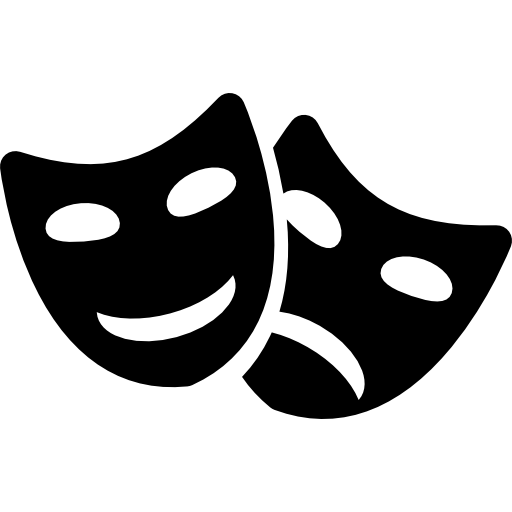 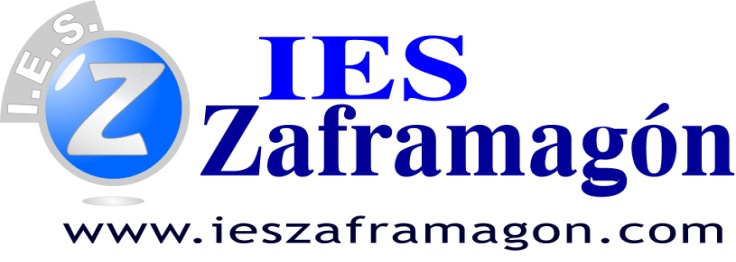 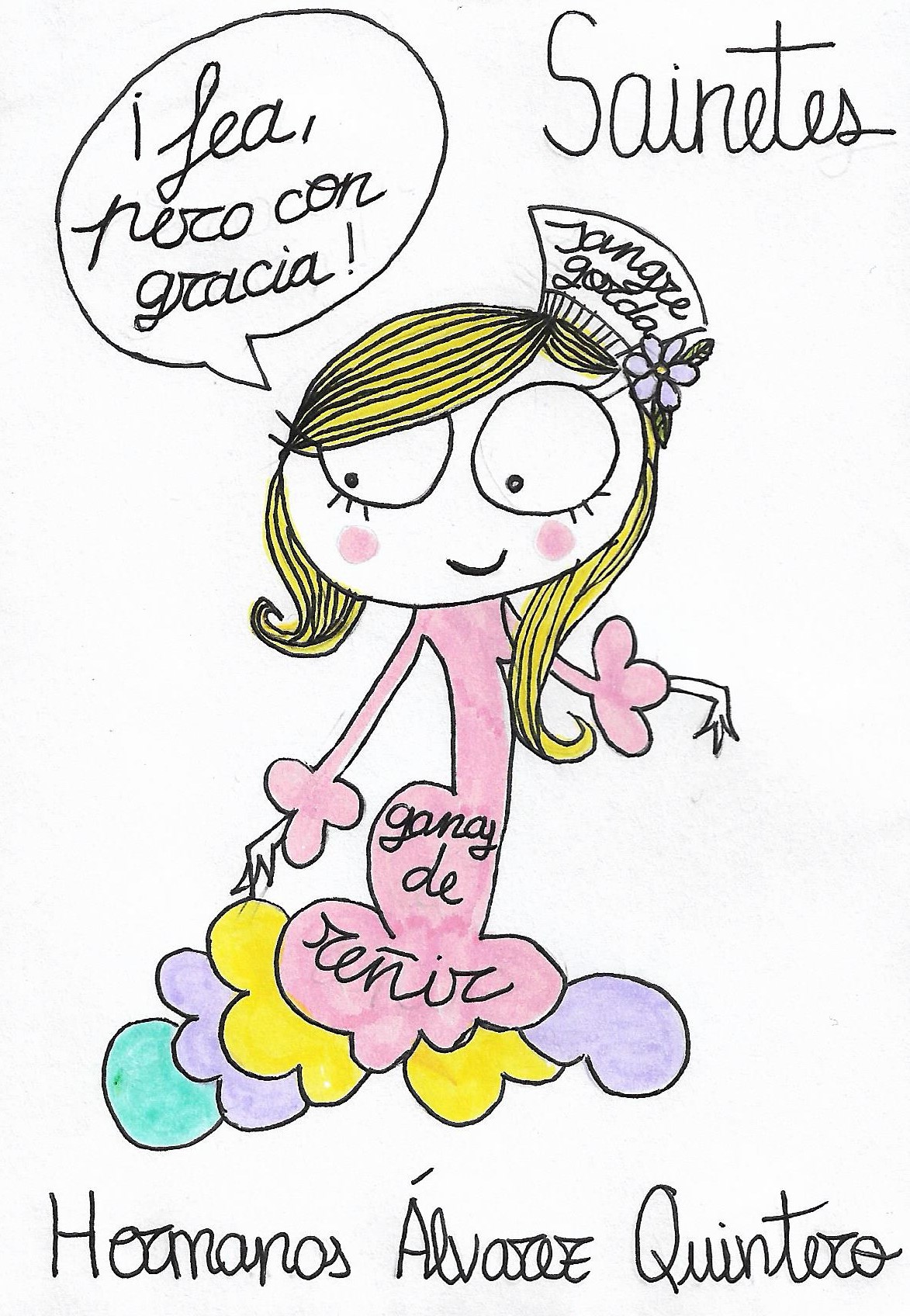 SAINETESPor Serafín y Joaquín Álvarez QuinteroREPARTOGanas de reñirMartirio: Paula Márquez Medina.Julián: Ildefonso Albarrán Salas.Sangre gordaCandelita: Nerea Mesa Flores.Santiago: Juan Jesús Rodríguez Partida.Fea pero graciosaPepilla la fea: Rocío Márquez Amado.Carmen la bonita: Remedios Camarena Bonilla.Leonor: Lucía Fernández Lobato.Remedios: Paula Márquez Medina.Asunción: Nerea Mesa Flores.Fernando: Tomás Periáñez Guerero.Manolo: Juan Antonio García Cabeza.Juan: David Zambrana Cabrera.Chiribitas: Juan Jesús Rodríguez Partida.Isidoro: Desirée Lovillo Orozco.José María: María Domínguez Calderón. Presentación:Desirée Lovillo Orozco.María Domínguez Calderón. MÚSICAAl piano: Blanca Cantalejo Bocanegra.DECORADOSGertrudis Mancio TorrejónDIRECCIÓN:Francisca Rodríguez MaquedaElena Zambrana GallardoOlvera, 11 de marzo 2020Casa de la Cultura Primera función: 6.30Segunda función: 8.00